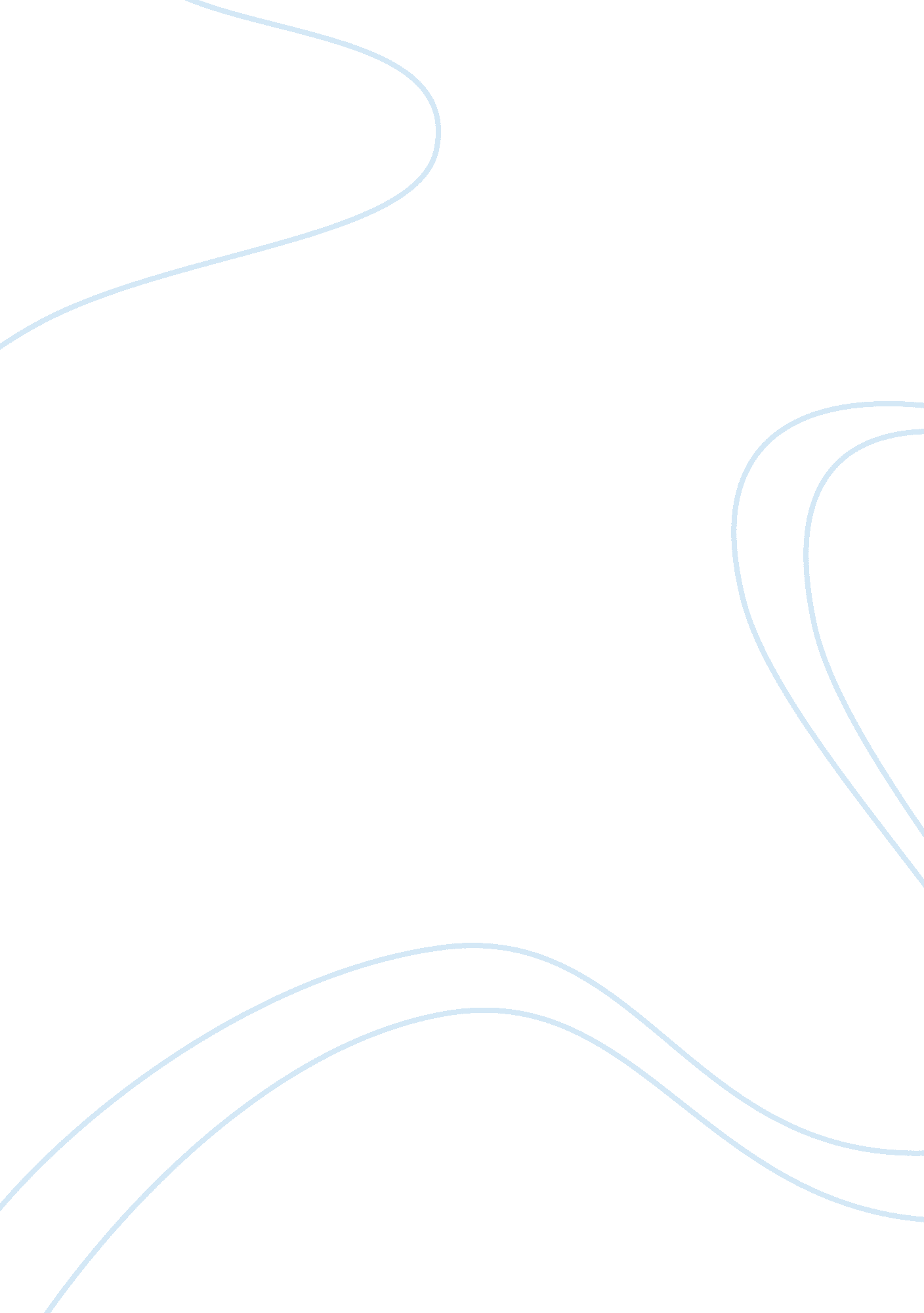 Short life history of ratan tata essay sampleHistory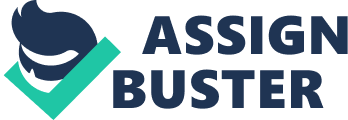 The personality assigned to me for the assignment is well known mr rattan tata …. Ratan Tata is an Indian businessman of the Tata Group, which is a Mumbai-based conglomerate. He was the chairman of the group from 1991-2012. He stepped down as the chairman on 28 December 2012 and now holds the position of Chairman Emeritus of the group which is an honorary and advisory position and is continuing as the chairman of the groups charitable trusts[2] Now lets have a look at the Early life of mr rattan tata Ratan Naval Tata was born on December 28, 1937, in Surat. And had a troubled childhood. He is the adoptive great-grandson of Tata group founder Jamshedji Tata. His father, Naval Tata, had been adopted from the family of a distant relative by Jamsetji’s childless younger son, also named Ratan Tata, and his wife Navajbai. Tata’s parents (Naval and his first wife Sooni) separated in the mid-1940s when Ratan was seven and his younger brother Jimmy was five years old. Both he and his brother were raised by their grandmother Lady Navajbai.[3] Many years later, Naval Tata took a second wife, Simone, and fathered another son, Noel Tata. Talking abt Education Tata began his schooling in Mumbai at the Campion School and the Bishop Cotton School in Shimla, and finished his secondary education at the Cathedral and John Connon School. ] He completed his B. S. in architecture with structural engineering from Cornell University in 1962, and the Advanced Management Program from Harvard Business School in 1975.[5] Tata is a member of the Alpha Sigma Phi fraternity aswell. His carrer growth startrd In 1962 when after graduating from cornell university, rattan tata joined the family business. He turned down the job offer from IBM , following the advice of mr JRD tata and joined family business.. Ratan joined the tata group in 1962, when he was sent to Jamshedpur to work at tata steel whr he worked on the floor with other blue color employees shoveling limestones and handling blast furnaces. In 1971 ratan was appointed as the director in charge of the national radio and electronics company limited (Nalco) , a company that was in dire financial difficulty. Ratan tata suggested that company should invest in developing high technological products rather than in consumer electronics and his advice was followed by mr jrd tata becus of wch NALCO recoverd from losses by 1975. In 1997 ratan tata ws entrusted with the responsibility of “ empress mills”, a textile mill wch was controlled by tata grp.. when rattan tata took incharge of the company it was one of the sick units of tata group , however rattan managed to turn it around and even declare dividend .. He was responsible for transforming Tata Motors Ltd. into a Group strategy think-tank and a promoter of new ventures in high technology businesses and under him, 1998 tata motors introduced d tata indica –its brain child. He has expertise in specific functional area and is known as eminent industrialist with wide business experience across a variety of industries. When Ratan Tata took over in 1991, less than 5% of the group” s revenue i. e R14, 000 crore came from overseas. When he retires on his 75th birthday, nearly half of the group” s revenue i. e R, 554, 00 crore ($100. 09 billion) revenue comes from overseas. Tata knew from the beginning that the group will need global technologies to stay competitive in a post-liberalised India. The global acquisition spree began with Tata Tea” s acquisition of Tetley group in the UK for $430 million. In jan 31st 2007 under rattan tata’s chairman ship the compny successfully acquired ‘ corus group’ wch is an anglo dutch steel and aluminium producer. With the acquisition rattan tata became one of the celebrated personality in indian corporate business culture and The merger created the fifth largest stel producing entity in the world On March 26, 2008, Tata Motors, under Ratan Tata, bought Jaguar & Land Rover from Ford Motor Company. The two iconic British brand,, were acquired for $2. 3 billion . Ratan Tata`s dream was to manufacture a car costing Rs 100, 000. And He realized his this dream also by launching Nano in New Delhi Auto Expo on January 10, 2008 keeping up his promise. Ratan Tata retired from all executive responsibility in the Tata group on December 28th 2012 which is also his 75th birthday and he is succeeded byCyrus Mistry, the 44-year-old son of Pallonji Mistry and managing director of Shapoorji Pallonji Group.[7][8] He is chairman emeritus of Tata Sons, Tata Motors, Tata Steel and a few other group companies. He is also the chairman of the main two Tata trusts ‘ Sir Dorabji Tata and Allied Trusts ‘ and ‘ Sir Ratan Tata Trust ‘ which together hold 66% of shares in the group holding company Tata Sons. Ratan Tata has served in various capacities in organisations in India and abroad. He is a member of the Prime Minister’s Council on Trade and Industry, one of the board of governors of the East-West Center, the advisory board of R&D’s Center for Asia Pacific Policy and serves on the program board of the Bill & Melinda Gates Foundation’s India AIDS initiative Now lets see the various awards and achievments of mr rattan tata with the help of charts. Awads and honours Ratan Tata’s foreign affiliations include membership of the international advisory boards of the Mitsubishi Corporation, the American International Group, JP Morgan Chase and Booz Allen Hamilton. He is also a member of the board of trustees of the RAND Corporation, University of Southern California and Cornell University.[10][11][12] He also serves as a board member on South Africa’s International Investment Council and is a member of the Asia-Pacific advisory committee for the New York Stock Exchange. He received thePadma Bhushan in 2000 and Padma Vibhushan in 2008 and Lifetime Achievement Award awarded by Rockefeller Foundation in 2012. In 2009, Tata was given an honorary knighthood, the Knight Commander of the Order of the British Empire (K. B. E.). Rattan tata is a dignified , ethical and dependable visionary of india . he belives In keeping promises and being the risk taker not speculator. His Exempalary Leadership qualities and down to earth way of living motivates the whole nation to be like him.. 